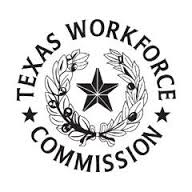 Adult Education and Literacy
2016 September Business MeetingSeptember 12 – 14, 2016
Double Tree Hotel6505 N Interstate Hwy 35, Austin, TX 78752Wi-Fi log in credentialsNetwork: DoubleTree_CONFERENCEPasscode: AEL16   (all caps/case sensitive Monday, September 12, 2016New Director’s Meeting (Open to all registrants)1:00 p.m. – 2:45 p.m.	Welcome/ Introduction				Anson Green (TWC)			Federal and State AEL Structures			Anson Green (TWC)			Program Basics 					Mahalia Baldini (TWC)3:00 p.m. – 3:15 p.m.	Break3:15 p.m. – 5:00 p.m.	Introduction to Performance & Accountability	Carrie Tupa (TWC)			Understanding Your Contract			Twanna Buford, Diana Blackwell,	Ruben Castillo (TWC)Tuesday, September 13, 20168:30 a.m. – 8:45 a.m.	Welcome and Goals of the Meeting			 Anson Green (TWC)
			8:45 a.m. – 9:45 a.m.	Capacity Building to Support Performance		Focus on the Basics 						Stephanie Byrd & 	Angie Kaldro (Region VI ESC)Texas State Library and Archives Commission 			Jennifer Peters (TSLAC)Distance Learning Call Center					Carrie Tupa (TWC)One Star Foundation						Benny Bens (One Star Foundation)
9:45 a.m.–10:00 a.m.	Break	10:00 a.m.–11:00 a.m. Promising Practices in IET EL Civics 		Jon Engel (Community Action, Inc.)									Tamara Clunis (Amarillo College)	 11:00 a.m.–11:30 a.m.  State of the State in Adult Education and Literacy  	Anson Green (TWC)11:30 a.m. – 1:00 p.m.   Lunch on your ownTuesday, September 13, 2016 (Cont)1:00 p.m. – 2:15 p.m.	Promising Practices in Integration with Workforce	Arcelia “Shelly” Sanchez (Lower Rio Grande Valley Board) Lee Roy Corkill (Region 1 ESC)Jenna Akridge (Rural Capital Area Board)Jon Engel (Community Action, Inc.)Pam Wise (South East Texas Board) 
Brenda Schofield and Danielle Grundy (Region 5 ESC)	  2:15 p.m. – 2:30 p.m.	Break					2:30 p.m. – 4:00 p.m.	WIOA Implementation Update			Anson Green and Carrie Tupa (TWC)		4:00 p.m. – 4:30 p.m.	General Q & A					TWC staff		Wednesday, September 14, 20168:15 a.m. – 9:15 a.m.	Financial Q&A					Tim Alvarez (TWC Finance)Tim Urbanovsky (TWC Finance)9:15 a.m. – 10:15 a.m.  Common Issues in Monitoring & Sub- Contracting	Alma Tagle (TWC Monitoring)Mary Milan (TWC Monitoring)10:15 a.m. – 10:30 a.m.  Break10:30 a.m. – 11:30 a.m.  Best Practices in Sub-Recipient Contracting	Nancy Crawford (Literacy Council of Tyler)									Kim Vinton (Region 20 ESC)11:30 a.m. – 12:00 p.m.  Overcoming Obstacles to Program Success	David Gerabagi (Denton ISD)12:00 p.m. – 12:30 p.m.  Vision for 2016-2017 and Beyond		Anson Green (TWC)
12:30 p.m.	Close of Business Meeting _______________________________________Registration: To register for this event, please RSVP at this link: Link to RegistrationThe direct link to the rooms reserved for this event will be in the body of your confirmation email.Questions?  If you have questions regarding attendance to this event, please contact: lori.slayton@twc.state.tx.us; 512-463-1005If you have any other questions regarding this event, please contact:stevenwhite@tamu.eduNotes:Food will not be provided at this event, meals will be on your own.
Hotel rooms have been set aside for this event at the Austin State Rate of $135/night for a single and $149/night for a double. It is strongly suggested that reservations are made as soon as possible.Persons with disabilities who plan to attend this meeting and who may need auxiliary aids, services, or special accommodations should contact Conference and Media Services at (512) 463-6389 or conferenceplanning.media@twc.state.tx.us two (2) working days prior to the meeting, so that appropriate arrangements can be made.